	КОД ПО ИИСДА: 2007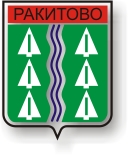  ОБЩИНА РАКИТОВОДО  КМЕТА НА ОБЩИНА РАКИТОВОот ____________________________________________________, ЕГН _______________________/име, презиме, фамилия/Живущ/а/ в гр./с./ ________________________ ул. “______________________________” № _____Роден/а/ на ______________________ в гр./с./ ___________________ тел: ____________________е-mail адрес: _____________________Господин Кмет,Моля, да ми бъде издадено удостоверение за билки от култивирани лечебни растения. Приложение: ________________________________________________________________З А Я В Л Е Н И ЕИздаване на удостоверение за билки от култивирани лечебни растенияЗ А Я В Л Е Н И ЕИздаване на удостоверение за билки от култивирани лечебни растенияВх. № ……………………………………Дата: ………………………….…………Вид услуга:         Обикновена: 14 дниТакса: За услугата не се заплаща такса.Такса: За услугата не се заплаща такса.____________________ г.С УВАЖЕНИЕ: ……………………